CEVAPLAR: 1-C    2-B    3-C    4-E    5-C    6-A    7-B    8-C    9-E    10-D    
Soru 1  Molekül           Hibritleşme   I. SCl2                   sp2   II. CF4                   sp3   III. PH3                  sp3   IV. BF3                  sp2Yukarıda verilen moleküllerden hangilerinde merkez atomun yaptığı hibritleşme yanlış verilmiştir?
 (16S, 17Cl, 6C, 9F, 15P, 1H, 5B)A) I, II ve III.
B) I, II, III ve IV.
C) Yalnız I.
D) Yalnız IV.
E) III ve IV.

Soru 2Organik bir bileşiğin analizinde kütlece %37,5'i karbon atomu, %12,5'i hidrojen atomu ve %50'si oksijen atomu olduğu belirleniyor. Bu bileşiğin formülü aşağıdakilerden hangisinde doğru verilmiştir? ( C :12, H :1, O :16 )A) 
B) 
C) 
D) 
E) 

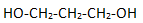 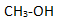 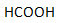 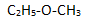 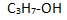 Soru 3VSEPR gösterimi AX2E2 şeklinde olan molekülle ilgiliI)   Molekül geometrisi üçgen piramittir.II)  Merkez atomu sp2 hibritleşmesi yapmıştır.III) Bağ açısı yaklaşık olarak 104,50 dir.Yukarıdaki yargılarından hangileri doğrudur?A) I, II ve III
B) II ve III
C) Yalnız III
D) I ve III
E) Yalnız II

Soru 4Aşağıdaki bileşiklerden hangisi organik bir bileşik değildir?A)  CCl4 
B)  C6H12O6 
C)  HCOOH
D)  CH3OH
E)  H2CO3

Soru 5CH2O basit formülüne sahip bileşiğin gerçek formülü aşağıdakilerden hangisi olamaz?A)  CH3COOH
B)  C2H2(OH)2 
C)  C2H6O
D)  C6H12O6 
E)  C3H3(OH)3 

Soru 6Aşağıdaki bileşiklerden hangisinin Lewis formülü yanlış verilmiştir? (1H, 6C, 8O)A) 
B) 
C) 
D) 
E) 

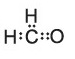 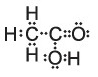 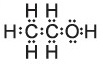 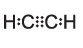 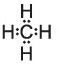 Soru 7Aşağıdaki bileşiklerden hangisinin molekül formülüyle basit formülü aynı değildir?A)  C7H12
B)  CH3COOH
C)  C3H5OH
D)  C3H4
E)  C3H6(OH)2

Soru 8Karbonun allotroplarıyla ilgili   I.    Elmas, en sert doğal maddedir.   II.   Nanotüpler, karbonun grafit allotropundan elde edilir.   III.  Fulleren karbonun doğal allotroğudur.yargılarından hangileri doğrudur?A) Yalnız I.
B) Yalnız II.
C) I ve II.
D) I ve III.
E) I, II ve III.

Soru 9Aşağıda elektron dağılımı verilen atomlardan hangisi 1H ile üçgen piramit geometriye sahip molekül oluşturur?A) 1s2 2s2 2p1
B) 1s2
C) 1s2 2s2 2p6 3s2 3p4
D) 1s2 2s2 2p2
E) 1s2 2s2 2p3

Soru 105B ile 9F atomları arasında oluşan bileşikle ilgili   I.    Bağlayıcı elektron sayısı 6'dır.   II.   9 çift ortaklanmamış elektron içerir.   III.  Merkez atomu sp3 hibritleşmesi yapmıştır.yargılarından hangileri doğrudur?A) Yalnız I.
B) Yalnız II.
C) Yalnız III.
D) I ve II.
E) II ve III.

